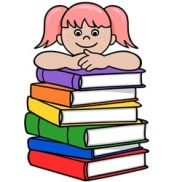 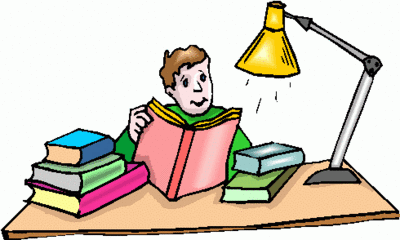 AL RAJA SCHOOLGrade 3 English Course Description (2019-2020)WELCOME ! Hi!  I am Ms. Dona Bernadette and I will be your son’s/daughter’s English Language teacher in this year. I am so excited to help your child succeed in English listening, speaking, reading and writing. Our school improvement plan this year includes helping your child improve in English language acquisition. We will be doing this through strengthening foundational skills like listening and speaking, engaging with informational texts and literature in various ways, and authentic writing with high expectations. Grade 3 curriculum also includes centers, leveled reading, SRA, library time, journal writing, homework, projects, field trips, Tumble books and theme-related activities. There will be less emphasis on summative testing and more emphasis on formative assessment and adjusting our instruction to help your child learn English. Teachers will also be learning throughout the year about how to help your children grow during professional development time. We have excellent resources in the Story town curriculum, which will help us meet many of our goals.AssessmentThe assessments will be continuous throughout the year. The following categories will be graded and will be used on the report cards this year. 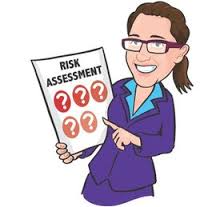 Class work, projects and continuous assessments will all fit within one of these categories of English language learning. For instance, for a project worth 100 points, it might be divided like this: 20 points for the oral presentation (Listening and Speaking)50 points for the written report and poster (Writing)30 points for the reading research and notes taken (Reading)Please note below is the assessment rubric standards for Grade 3Resources:   ExpectationsBy the end of June 2020, students are expected to write a paragraph of about five sentences in length.Express themselves confidently and accurately.Improve reading comprehension skills.Use the vocabulary and spelling words accurately and fluently.The following skills will be aiming at throughout the yearListening and SpeakingReading and Language DevelopmentWriting and ExpressionListening and SpeakingWith selected and suitable questions accordingly from the following lessons:-Ruby the CopycatEddie Met the AuthorThe School NewsAero and Officer MikeHow animals talk.Stone SoupThe Case of the Three Bears’ BreakfastLoved BestA pen pal for Max.Ask the Experts (p.433)Reading and Language DevelopmentRuby the CopycatEddie Met the AuthorThe School NewsAero and Officer MikeHow animals talk.Stone SoupThe Case of the Three Bears’ BreakfastLoved BestA pen pal for Max.Ask the Experts (p.433)Reading comprehension passages from different materials.SRAClass library booksSchool library booksWriting and ExpressionDo you know me?  My School Al RajaMy Favorite PetFriendly lettersReading/Writing  JournalSRAEach student will have ONE (1) English file (with pockets) and that will be his/her portfolio.  All student’s work will be found there.Parents are expected to sign the paper/s in the file and the notebooks when sent home. Check the school Weebly page (Grade 3) www.alrajaweebly.comfor current school information, educational videos and worksheets.Looking forward for your kind cooperation throughout the year.Thanking you,Kind regards!Mrs. Dona BernadetteListening and Speaking25%Reading and Language Development30%Writing and Other Forms of Expression35%Participation / Behavior / Attitude / Homework10%Total100%AP+Advanced PerformanceNumerical Grade 96-100)(Very few students will achieve)APAdvanced PerformanceNumerical Grade 90-95PPProficient PerformanceNumerical Grade 80-89BPBasic PerformanceNumerical Grade 70-79NPNovice PerformanceNumerical Grade 65-69NPNovice PerformanceNumerical Grade 60-64        Story Town                                                                                      (Including reading, spelling, phonics,Grammar and writing)[school property]  Practice Book and Phonics Practice Book                   [student’s property]                  Reading /writing/ homework Journal                                                         [in-class and at home]Reading books will be  sent home every other week with a book from the classroom /school  libraryHomework  will be assessed in class